В целях формирования у обучающихся навыка совместной общественной деятельности, формирования личности, умеющей сообща работать с другими; формирования уважения к производительному труду и его результатам; создания гармонии между словом и делом, мыслью и деятельностью у подрастающего поколения, в соответствии с муниципальной программой «Развитие образования в городе Ярославле» на 2021-2023 годыПРИКАЗЫВАЮ:Провести в апреле 2021 года Открытое первенство города Ярославля по судомоделизму.Поручить организацию и проведение Открытого первенства города Ярославля по судомоделизму муниципальному образовательному учреждению дополнительного образования «Дом творчества Красноперекопского района».Утвердить положение об Открытом первенстве города Ярославля по судомоделизму (приложение)Директору муниципального образовательного учреждения дополнительного образования «Дом творчества Красноперекопского района» (Зиновьева Л.Д.):Представить на согласование заместителю директора департамента (Ильина Е.А.) смету расходов на проведение Открытого первенства города Ярославля по судомоделизму.Произвести оплату расходов в соответствии со сметой за счет средств, предусмотренных муниципальной программой «Развитие образования в городе Ярославле» на 2021-2023 годы.  Контроль за исполнением приказа возложить на начальника отдела дополнительного образования  и воспитательной работы Абрамову Е.Г.Директор департамента									Е.А.ИвановаПриложениеУТВЕРЖДЕНОприказом департамента образования мэриигорода Ярославля от   24.03.2021 № 01-05/266Положение об Открытом первенстве города Ярославля по судомоделизму I. Общие положенияУчредителем Открытого первенства города Ярославля по судомоделизму (далее - Первенство) является департамент образования мэрии города Ярославля.Подготовку и проведение Первенства осуществляет организатор – муниципальное образовательное учреждение дополнительного образования «Дом творчества Красноперекопского района» (далее - МОУ ДО Дом творчества).II. Цели и задачи ПервенстваЦель первенства – создание условий для самореализации и самосовершенствования учащихся, занимающихся судомоделизмом.Задачи первенства:– развитие научно-технического творчества, судомодельного спорта в городе Ярославле;– повышение спортивного мастерства, выявление и поддержка  талантливых детей;– пропаганда достижений отечественного судостроения, патриотическое воспитание  обучающихся;– распространение опыта работы по использованию современных технологий изготовления моделей кораблей и судов.III. Участники Первенства:        К участию допускаются обучающиеся образовательных учреждений всех типов  (далее – образовательные учреждения), которым не исполнилось 15 лет на день проведения соревнований со своими моделями. Возраст участников от 8 до 14 лет.  Каждая команда может принять участие с одной моделью в каждом классе. Каждый участник может выступать не более чем в двух классах. IV. Условия и порядок проведения. Соревнования являются лично-командным первенством.Предварительные заявки на участие в первенстве принимаются в электронном виде до 22.04.2021(вместо 15.04.2021)  по адресу: ddt.ya@yandex.ru с пометкой в теме письма «Первенство по судомоделизму-2021».  При регистрации делегации представляют следующие документы (в случае отсутствия спортсмен к участию в Первенстве не допускается):           - приказ за подписью руководителя, заверенный печатью данного учреждения;           - заявка на участие (оригинал)согласие на использование персональных данных (Приложение 2).  V. Время и место проведения.Первенство состоится 25.04.2021 (вместо 18.04. 2021 года) в 10.00. Место проведения: МОУДО «Дом творчества» по адресу: 150002, город Ярославль, ул. Будкина, д. 9 (контактный телефон: 75-57-94 – Мария Геннадьевна Молчанова) VI. Подведение итогов и награждение.Подведение итогов соревнований осуществляет судейская коллегия, состав которой формирует организатор. Судейская коллегия определяет победителей и призёров, ведёт и подписывает протоколы.Личное первенство определяется в каждом классе моделей. Победитель в личном первенстве по каждому классу моделей определяется по наибольшей  сумме баллов, полученных на соревнованиях (стендовая оценка, теоретический опрос и ходовые испытания). Командный зачет определяется по сумме 4-х лучших личных результатов в каждом классе модели. Определяется команда победитель (1 место) и команды призеры (2 и 3 место). Победители  (1 место) и призеры (2 и 3 место)  награждаются  дипломами организатора Первенства, медалями и призами. Участникам, не занявшим призовые места, выдается сертификат об участии в Первенстве.VII. Дополнительная информация.Классы моделей и технические требования:Классы моделей:
ЕК – контурная модель любого военного корабля;
ЕН – контурная модель любого гражданского судна;
ЕL – модель  подводной  лодки;
ЕО – объемные  модели судов  на  резиномоторе.         Диаметр винта на моделях класса ЕК, ЕН и ЕО не должен превышать 40 мм. В классе ЕЛ диаметр винта не должен превышать 35 мм. Винт изготавливается из листового металла (жесть, медь и т.п.). Общая толщина контура не должна превышать 10 мм. Длина корпуса не более 400+2 мм. Ширина корпуса не более 100 мм. Меры безопасности и страхование участников. В целях обеспечения безопасности зрителей и участников  Первенство проводится в соответствии с «Рекомендациями по обеспечению безопасности и профилактике травматизма при занятиях физической культурой и спортом»,  утвержденными Госкомспортом России (№44 от 01.04.1993).Педагог-руководитель несет ответственность за жизнь и здоровье детей в пути следования и во время проведения соревнований. Проведение тренировочных запусков моделей в местах, не предусмотренных для этих целей, запрещается.Участие в соревнованиях осуществляется только при наличии договора (оригинала) на каждого участника о страховании жизни и здоровья от несчастных случаев который предоставляется в мандатную комиссию. Страхование участников осуществляется за счет направляющей стороны.  Заявкана участие в Открытом Первенстве города Ярославля по судомоделизмуна кубок Красноперекопского районаОбразовательное учреждение __________________________________________________________________________________________________________________________Адрес: 15_________ , г. , ________________________________Телефон _______________________ Факс ________________________________Электронный адрес________________________________________________________Название коллектива ______________________________________________________Ф.И.О. педагога полностью__________________________________________________________________________________________________________________________Контактный телефон ______________________________________________________Участники соревнования ФИО полностью, дата рождения полностью, школа,класс:ЕК                                               ЕН_____________________________________            ______________________________________________________________________________            ______________________________________________________________________________            ______________________________________________________________________________            ______________________________________________________________________________            ______________________________________________________________________________            ______________________________________________________________________________            ______________________________________________________________________________            ______________________________________________________________________________            ______________________________________________________________________________            ______________________________________________________________________________            ______________________________________________________________________________            _________________________________________ЕО                                            ЕL_____________________________________            _____________________________________________________________________________            _____________________________________________________________________________            _____________________________________________________________________________            _____________________________________________________________________________            _____________________________________________________________________________            _____________________________________________________________________________            _____________________________________________________________________________            _____________________________________________________________________________            ________________________________________Руководитель направляющей организации/Директор учреждения ______________________________________________________            ___________________/_____________/МП                         подписьСогласие родителя (законного представителя) на сбор, хранение, использование, распространение (передачу) и публикацию персональныхданных своего несовершеннолетнего ребенкаНаименование мероприятия: Открытое Первенство города Ярославля  по судомоделизму на кубок Красноперекопского районаЯ,____________________________________________________________________________________	___,(фамилия, имя, отчество родителя (законного представителя) полностью)проживающий по адресу	__,(адрес места жительства)паспорт	, выданный	                        (серия, номер)	          (дата выдачи)____________________________________________________________________________________,(наименование органа, выдавшего паспорт)являясь на основании ________________________________родителем (законным представителем)(наименование документа, подтверждающие полномочия родителя (законного представителя))___________________________________________________________________________________	(фамилия, имя, отчество ребенка (подопечного) полностью)место учебы в  настоящее  время  (в  соответствии с уставом  образовательной организации):__________________________________________________________________________________________________________________________________________________________________________класс обучения	, дата рождения ребенка (число, месяц, год): ___________________паспорт (свидетельство о рождении ребенка)	, выданный ___________(серия, номер)                                                        (дата выдачи)_________________________________________________________________________________________(наименование органа, выдавшего паспорт/свидетельство о рождении ребенка)в соответствии с требованиями Федерального закона от 27.07.2006 № 152-ФЗ «О персональных данных», подтверждаю свое согласие на сбор, хранение, систематизацию, накопление, обновление, изменение, использование, обезличивание, блокирование, распространение (передачу), публикацию и уничтожение персональных данных, фото - и видеосъемку муниципальному образовательному учреждению дополнительного образования «Дом творчества Красноперекопского района», находящемуся по адресу: г. Ярославль, ул. Будкина, д. 9  (далее – Оператор) персональных данных Заказчика, Обучающего (при наличии Обучающегося): фамилии, имени, отчества, места учебы, работы, класса, даты рождения, СНИЛС, паспортных данных/данных свидетельства о рождении с целью формирования регламентированной отчетности, размещения части данных (фамилии, имени, отчества, даты рождения, класса, места учебы, работы, СНИЛС, место регистрации, достижения) в региональной базе данных о достижениях одаренных детей и их педагогах-наставниках, а также в свободном доступе в сети Интернет на сайте http://ddt.edu.yar.ru и для участия в различных мероприятиях.Я разрешаю Оператору производить фото- и видеосъемку, безвозмездно использовать эти фото, видео и информационные материалы во внутренних и внешних коммуникациях, связанных с деятельностью Оператора, а также  безвозмездно воспроизводить его авторские работы (полностью или частично) в итоговых сборниках Конкурсов, фестивалей и др. на своих сайтах и в других проектах без дополнительных согласований. Фотографии, видеоматериалы и авторские работы могут быть скопированы, представлены и сделаны достоянием общественности или адаптированы для использования любыми СМИ и любым способом, в частности в буклетах, видео, в Интернете и т.д. при условии, что произведенные фотографии и видео не нанесут вред достоинству и репутации. Цель  обеспечить соблюдение законных прав и интересов Учреждения, заказчиков и обучающихся, в связи с необходимостью получения (сбора), систематизации (комбинирования), хранения и передачи сведений, составляющих персональные данные.Способы обработки персональных данных: смешанная обработка с передачей по сети Интернет. Согласие действует на период с момента предоставления услуги и по истечении 5 лет после окончания предоставления услуги. Данное согласие может быть отозвано в порядке, установленном законодательством Российской Федерации.«______»_________________2021  г. _________________________________________________подпись,  расшифровка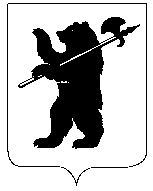 ДЕПАРТАМЕНТ ОБРАЗОВАНИЯМЭРИИ ГОРОДА ЯРОСЛАВЛЯПРИКАЗДЕПАРТАМЕНТ ОБРАЗОВАНИЯМЭРИИ ГОРОДА ЯРОСЛАВЛЯПРИКАЗДЕПАРТАМЕНТ ОБРАЗОВАНИЯМЭРИИ ГОРОДА ЯРОСЛАВЛЯПРИКАЗ24.03.202124.03.2021№ 01-05/266О проведении Открытого первенства города Ярославля по судомоделизму 